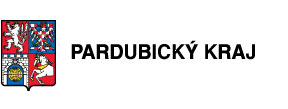 rok 2021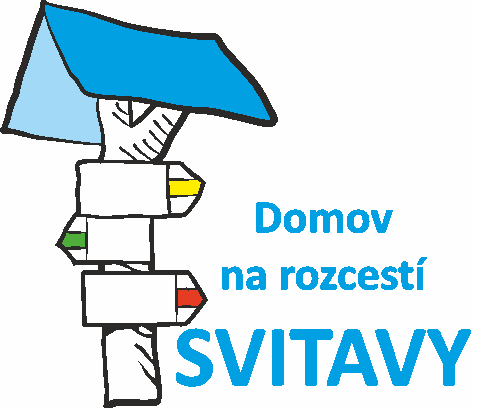 OBSAH:	VYHODNOCENÍ PLNĚNÍ ÚKOLŮ. Stručná charakteristika zařízení, předmět činnosti     . Stav uživatelů k 31. 12. 2021. Stanovená výše úhrad za poskytování hlavních služeb    . Zpráva o rozvoji sociálních služeb v roce 2021PLNĚNÍ OPATŘENÍ Z MINULÉ ZPRÁVY A NÁVRH OPATŘENÍ KE ZKVALITNĚNÍ ČINNOSTI ORGANIZACEVYHODNOCENÍ UKAZATELŮ STANOVENÝCH PO Pk   . Výsledek hospodaření, náklady, výnosy, komentář. Čerpání účelových dotací. Mzdové náklady a zaměstnanci. Péče o spravovaný majetek, investiční činnost. Pohledávky, závazky. Vyhodnocení doplňkové činnosti. Peněžní fondyVYHODNOCENÍ PLNĚNÍ POVINNÉHO PODÍLU DLE ZÁKONA Č. 435/2004 sb., O ZAMĚSTNANOSTIREALIZOVANÉ PROJEKTY VYHODNOCENÍ PLNĚNÍ ÚKOLŮStručná charakteristika zařízení, předmět činnostiDomov na rozcestí Svitavy je poskytovatelem sociálních služeb, který zajišťuje v hlavním předmětu činnosti tyto služby:Domovy pro osoby se zdravotním postižením podle § 48 zákona č. 108/2006 Sb., o sociálních službách, ve znění pozdějších předpisů,Chráněné bydlení podle § 51 zákona č. 108/2006 Sb., o sociálních službách, ve znění pozdějších předpisů,Podpora samostatného bydlení podle § 43 zákona č. 108/2006 Sb., o sociálních službách, ve znění pozdějších předpisů,Sociálně terapeutické dílny podle § 67 zákona č. 108/2006 Sb. o sociálních službách ve znění pozdějších předpisůPoskytované sociální služby jsou službami obecného hospodářského zájmu (SOHZ) dle Rozhodnutí Komise ze dne 20. prosince 2011 o použití článku 106 odst. 2 Smlouvy o fungování evropské unie na státní podporu ve formě vyrovnávací platby za závazek veřejné služby poskytované určitým podnikům pověřeným poskytováním služeb obecného hospodářského zájmu 2012/21/EU. Sociální služby podrobně vymezené v hlavním předmětu činnosti se poskytují výhradně oprávněné osobě pobývající na území Pardubického kraje, pouze v případě dlouhodobě volné kapacity se poskytují rovněž oprávněné osobě pobývající mimo území Pardubického kraje.Hlavní předmět činnosti.Domov na rozcestí Svitavy poskytuje pobytovou sociální službu domovy pro osoby se zdravotním postižením osobám od 18 let s mentálním, zdravotním a kombinovaným postižením a osobám s chronickým duševním onemocněním.Domov na rozcestí Svitavy poskytuje pobytovou sociální službu chráněné bydlení osobám od 18 let s mentálním, zdravotním a kombinovaným postižením a osobám s chronickým duševním onemocněním.Domov na rozcestí Svitavy poskytuje terénní sociální službu podpora samostatného bydlení osobám od 18 let s mentálním, zdravotním a kombinovaným postižením a osobám s chronickým duševním onemocněním.Domov na rozcestí Svitavy poskytuje ambulantní sociální službu sociálně terapeutické dílny osobám od 18 let s kombinovaným, mentálním, zdravotním a chronickým duševním onemocněním. Sociální služba domovy pro osoby se zdravotním postižením zahrnuje základní činnosti stanovené pro tuto službu zákonem o sociálních službách. Těmito činnostmi jsou:poskytnutí ubytováníposkytnutí stravypomoc při zvládání běžných úkonů péče o vlastní osobupomoc při osobní hygieně nebo poskytnutí podmínek pro osobní hygienuvýchovné, vzdělávací a aktivizační činnostizprostředkování kontaktu se společenským prostředímsociálně terapeutické činnostipomoc při uplatňování práv, oprávněných zájmů a při obstarávání osobních záležitostízákladní sociální poradenstvíPobytová sociální služba chráněné bydlení zahrnuje základní činnosti stanovené pro tuto službu zákonem o sociálních službách. Těmito činnostmi jsou:poskytnutí stravy nebo pomoc při zajištění stravyposkytnutí ubytovánípomoc při zajištění chodu domácnostipomoc při osobní hygieně nebo poskytnutí podmínek pro osobní hygienuvýchovné, vzdělávací a aktivizační činnostizprostředkování kontaktu se společenským prostředímsociálně terapeutické činnostipomoc při uplatňování práv, oprávněných zájmů a při obstarávání osobních záležitostízákladní sociální poradenstvíTerénní sociální služba podpora samostatného bydlení zahrnuje základní činnosti stanovené pro tuto službu zákonem o sociálních službách. Těmito činnostmi jsou:-     pomoc při zajištění chodu domácnosti  				                                         -     výchovné, vzdělávací a aktivizační činnosti						                    -     zprostředkování kontaktu se společenským prostředím-     sociálně – terapeutické činnosti						                                           -     pomoc při uplatňování práv, oprávněných zájmů a při obstarávání osob. záležitostí     -    základní sociální poradenství.Sociální služba sociálně terapeutické dílny zahrnuje základní činnosti stanové pro tuto službu zákonem o sociálních službách. Těmito činnostmi jsou:pomoc při osobní hygieně nebo poskytnutí podmínek pro osobní hygienuposkytnutí stravy nebo pomoc při zajištění stravynácvik dovedností pro zvládání péče o vlastní osobu, soběstačnosti a dalších činností vedoucích k sociálnímu začleňovánípodpora vytváření a zdokonalování základních pracovních návyků a dovednostíNa základě zákona o sociálních službách dále Domov na rozcestí Svitavy zabezpečuje ošetřovatelskou a rehabilitační péči.Výše uvedené sociální služby jsou poskytovány v souladu se zákonem č. 108/2006 Sb., o sociálních službách, ve znění pozdějších předpisů a v souladu se standardy kvality sociálních služeb podle vyhlášky 505/2006 Sb., kterou provádějí některá ustanovení zákona o sociálních službách, ve znění pozdějších předpisů. Domov na rozcestí Svitavy dále zajišťuje na základě zájmu klientů fakultativní služby. Fakultativními (nenárokovými) činnostmi nejsou základní činnosti poskytované služby (výše uvedené). Fakultativní služby jsou poskytovány nad rámec základních činností a nejsou hrazeny základní úhradou. Za využívání fakultativních služeb hradí klient úhradu na základě platného ceníku. Fakultativními činnostmi jsou: 1) Doprava klienta autem poskytovatele k lékaři specialistovi - pokud není lékařem indikována a nelze zajistit dopravu sanitou hrazenou z veřejného zdravotního pojištění.2) Doprava klienta za nákupem věcí, které neslouží k zajištění základních životních potřeb (elektrotechnika, el. spotřebiče, aj.) – za předpokladu, že není možné využít veřejně dostupnou dopravu (špatné dopravní spojení, zhoršená mobilita klienta, která mu znemožňuje využít běžně dostupný dopravní prostředek, apod.). 3) Doprava klienta autem poskytovatele k rodině, na výlet, na hřbitov, sportovní akce, kulturní pořady, k vyřízení soukromých záležitostí za předpokladu, že není možné využít veřejně dostupnou dopravu (špatné dopravní spojení, zhoršená mobilita klienta, která mu znemožňuje využít běžně dostupný dopravní prostředek, apod.). 4) Stěhování z domova či zařízení do služby (netýká se stěhování v rámci služby), příp. jiné osobní aktivity, při kterých klient využije služební auto.Domov na rozcestí Svitavy dále zajišťuje:výkon ekonomické, provozní, technické, investiční a administrativní činnosti včetně hospodaření se svěřeným movitým a nemovitým majetkem ve vlastnictví Pardubického kraje a s vlastním majetkem, nakládání s ním v souladu se zřizovací listinou a včetně stravovacích služeb pro vlastní zaměstnance v rozsahu potřebném pro naplnění hlavního účelu a hlavního předmětu činnosti,umožňuje praktickou výuku školám se sociálním, pedagogickým a zdravotnickým zaměřením,plnění dalších povinností v souladu s platnými právními předpisy v oblasti sociálních služeb.Doplňková činnost.V souladu s ustanovením § 27 odst. 2 písm. G) zákona č. 250/2000 Sb., o rozpočtových pravidlech územních rozpočtů, ve znění pozdějších předpisů, může organizace vykonávat tyto činnosti:hostinská činnostvýroba, obchod a služby, neuvedené v přílohách 1 až 3 živnostenského zákona poskytování služeb pro zemědělství, zahradnictví, rybníkářství, lesnictví a myslivostvýroba textilií, textilních výrobků, oděvů a oděvních doplňkůvýroba stavebních hmot, porcelánových, keramických a sádrových výrobkůvýroba školních a kancelářských potřeb, kromě výrobků z papíru, výroba bižuterie, kartáčnického a konfekčního zboží, deštníků, upomínkových předmětůpraní pro domácnost, žehlení, opravy a údržba oděvů, bytového textilu a osobního zbožíprodej kvasného lihu, konzumního lihu a lihovinpronájem bytů a nebytových prostorTyto činnosti provádí Domov na rozcestí Svitavy na základě zvláštního oprávnění.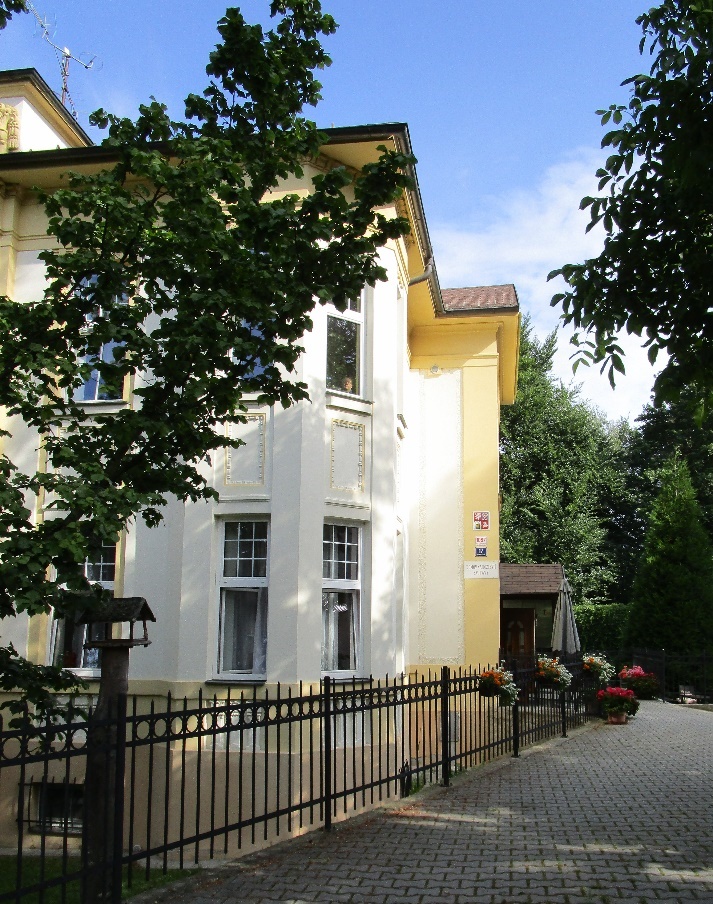 1.2 Stav uživatelů k 31. 12.2021K 31. 12. 2021 celkový počet klientů: 11946 klientů služby domova pro osoby se zdravotním postižením 44 klientů služby chráněné bydlení7 klientů služby podpora samostatného bydlení22 klientů služby sociálně terapeutické dílnyRegistrovaná kapacita celkem 111 klientů:50 klientů služby domova pro osoby se zdravotním postižením44 klientů služby chráněné bydlení7 klientů služby podpora samostatného bydlení10 klientů služby sociálně terapeutické dílnySlužba chráněné bydleníSlužba podpora samostatného bydleníPočet klientů dle stupně příspěvku na péči k 31. 12. 2021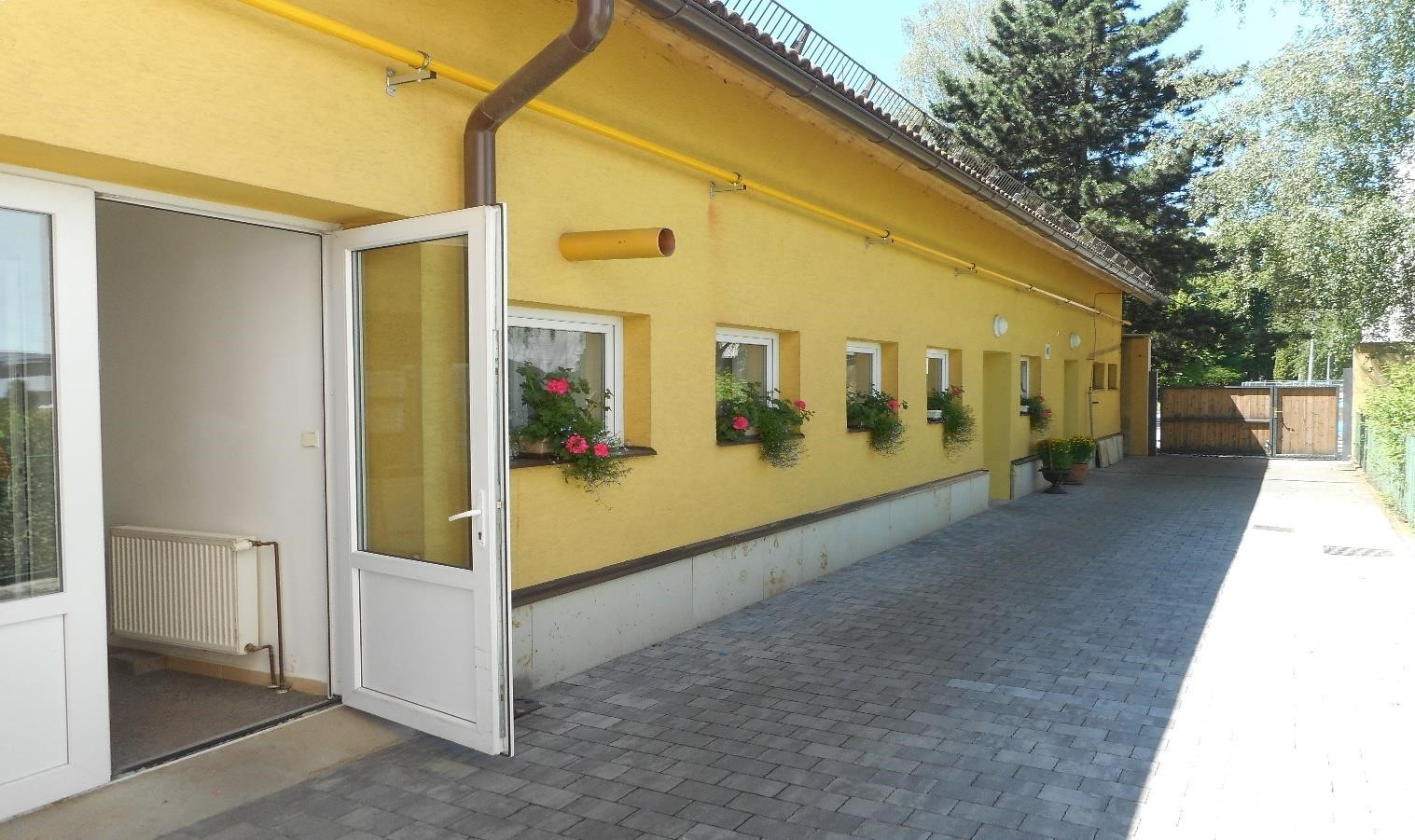 	Sociálně terapeutické dílny1.3 Stanovená výše úhrad za poskytování hlavních služebDomov pro osoby se zdravotním postiženímUbytování na adrese: Zadní 454/85, Svitavy 568 02Úhrada činí                                                		180,- Kč denněna adrese: Hlavní 453/164, Svitavy 568 02Úhrada činí                                              		180,- Kč denněna adrese: Hraniční 1390/17, Svitavy 568 02Úhrada činí                                              		180,- Kč denněna adrese: T. G. Masaryka 2307/33b, Svitavy 568 02Úhrada činí		180,- Kč denněna adrese: T. G. Masaryka 30/38, Svitavy 568 02Úhrada činí		 180,- Kč denněStravovánína všech adresách: hodnota potravin (stravovací jednotka)  stravovací jednotka za stravu racionální, dietní		101,- Kč denněstravovací jednotka za stravu diabetickou		108,- Kč denněprovozní náklady související s přípravou stravy                   pro všechny klienty                                                    	  	59,- Kč denněChráněné bydleníUbytováníDomek Požární			170,- Kč denněChráněné bydlení – Vila – více - lůžkový pokoj            			170,- Kč denněChráněné bydlení – Vila – jedno-lůžkový pokoj          			180,- Kč denněDomek M. Majerové 			210,- Kč denněByty M. Majerové			210,- Kč denněChráněné bydlení – byty			160,- Kč denněDimitrovova 1967/19, 568 02 Svitavy			210,- Kč denněDimitrovova 1965/23, 568 02 Svitavy			210,- Kč denněStravováníhodnota potravin (stravovací jednotka)  stravovací jednotka za stravu racionální, dietní		112,- Kč denně stravovací jednotka za stravu diabetickou	    	 	119,- Kč denněprovozní náklady související s přípravou stravy                    pro všechny uživatele kromě klientů domu Nádražní                               47,- Kč denněprovozní náklady související s přípravou stravy pro ostatní uživatele   37,- Kč denně(domek Požární, byty Dimitrovova)Podpora samostatného bydleníUbytovánívýše úhrady je stanovena v souladu Nájemní/Podnájemní smlouvou uzavřenou mezi Domovem na rozcestí Svitavy a klientem nebo jeho opatrovníkemStravovánízajišťují si klienti sami ve spolupráci s pracovníkem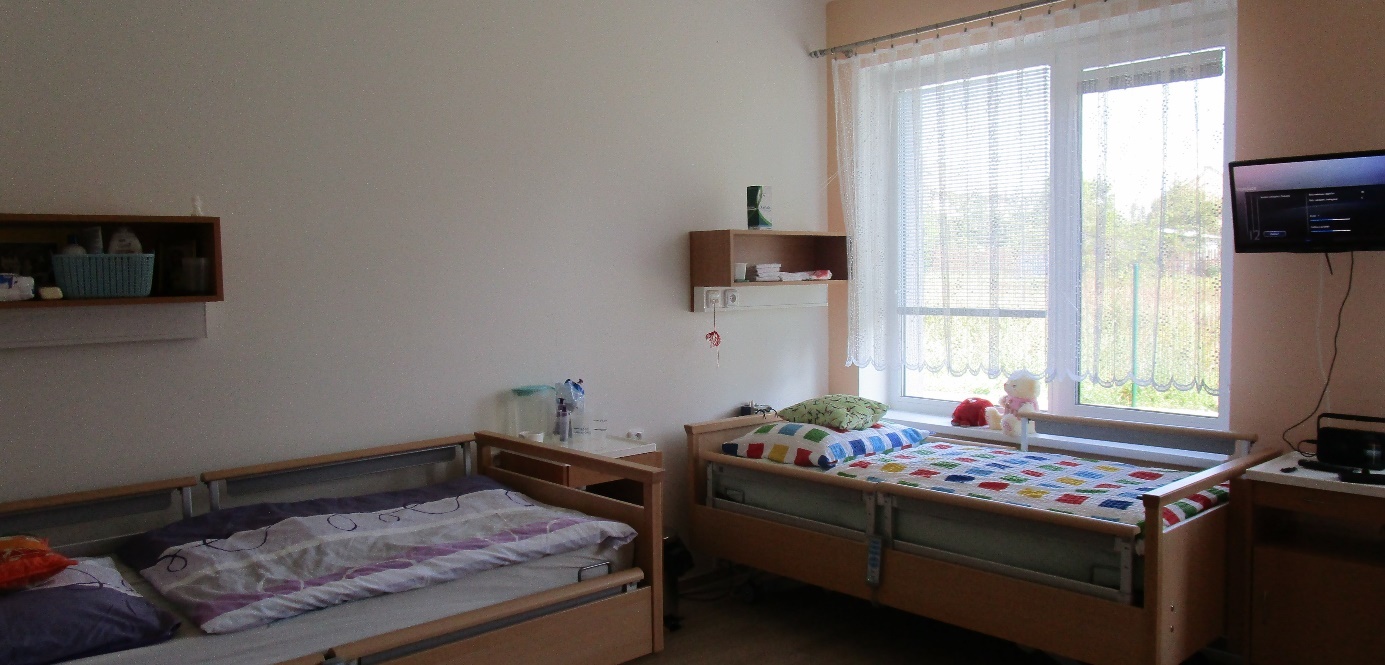 1.4 Zpráva o rozvoji sociálních služeb v roce 2021Cílem organizace je poskytovat sociální služby v odpovídající kvalitě podle zásad humanizace, deinstitucionalizace a transformace sociálních služeb.Domov na rozcestí Svitavy je nositelem ceny DUHOVÉ KŘÍDLO za činnost v sociálních službách, které udělila Národní rada osob se zdravotním postižením Pardubického kraje a Pardubický kraj v kategorii Poskytovatel sociálních služeb. 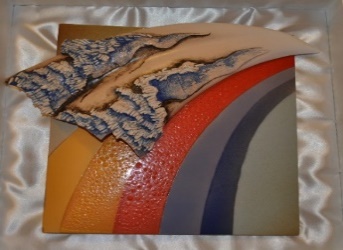 Stručné shrnutí rozvoje jednotlivých sociálních služeb.Služba podpora samostatného bydlení je poskytována 7 klientům. Všichni klienti tuto službu využívají jako terénní službu. Klienti bydlí ve svých bytech v běžné městské zástavbě na základě nájemních smluv, uzavřenými mezi jimi, příp. opatrovníky a majiteli bytu, nebo v bytech vlastních.     	Klienti využívají podporu pracovníků pouze minimálně, individuálně dle svých osobních potřeb. Podpora pracovníka spočívá především v pomoci s manipulaci s penězi, většími nákupy a s vyřizováním různých záležitostí na úřadech či jinde.   	 Klienti si sami strukturují den, týden, měsíc. Plní svoje pracovní povinnosti i povinnosti plynoucí z provozu domácnosti – vaření, úklid, péče o prádlo, úklid, nákupy atd. Volný čas tráví dle svého uvážení.  	 Snahou je zprostředkovat klientům příležitost zaměstnání, což se v roce 2021 dařilo - dvě klientky v kavárně CAFÉ ROZCESTÍ a šest klientů v družstvu invalidů MYJÓMI Brno – plnění sáčků dřevěnými hoblinami. V oblasti zaměstnávání klientů probíhá spolupráce s o.p.s. Rytmus Východní Čechy, příp. využití osobních známostí s podnikateli. Klienti se zapojují do aktivit sebeobhájců. 	V době vyhlášeného nouzového stavu z důvodu infekce COVID 19 byla služba zajištěna dle potřeb klientů.	Ke konci roku 2021 ukončila službu PSB jedna klientka z důvodu úplného osamostatnění. Zůstává nadále zaměstnána v kavárně CAFÉ ROZCESTÍ. Dále ke konci roku 2021 ukončují dva klienti službu chráněné bydlení a od 1. 1.2022 přejdou do služby podpora samostatného bydlení. Služba sociálně terapeutická dílnaje poskytována na základě Smlouvy o poskytnutí vyrovnávací platby formou účelové dotace na zajištění sociální služby sociálně terapeutické dílny v rozsahu základních činností vymezených v § 67 zákona č. 108/2006Sb. od 1. 7.2019 do 31. 12.2021.Poslání STD spočívá v podporování dospělých osob se zdravotním postižením v rozvoji pracovních a sociálních dovedností tak, aby mohli najít uplatnění na trhu práce a zařadit se do běžného života. Zaměřujeme se na individuální přístup, kterým motivujeme, podporujeme a rozvíjíme samostatnost uživatele.  	 Cílem STD je dlouhodobá, pravidelná a systematická podpora klientů při zdokonalování pracovních a sociálních návyků a dovedností, která umožní seberealizaci v pracovním uplatnění a zvýší tak kvalitu jejich života. Okamžitá kapacita je 10 klientů.   	Služba je poskytována v domě na adrese ul. Purkyňova 252 a ul. Tkalcovská 381/1 ve Svitavách. Obě budovy jsou řešeny bezbariérově, mají odpovídající hygienické zázemí a dostatek prostoru pro pracovní činnosti. Budova na ul. Purkyňova – 2 pracovny, dílna s keramickou pecí, společná místnost k relaxaci či komunitním schůzkám. Dílna na ulici Tkalcovská se nachází v nově rekonstruovaných prostorách – dokončeno v březnu 2019.Pracovní činnosti mohou probíhat nejen na výše uvedených místech – např. rukodělné činnosti, výroba svíček, výroba šperků, věnců, dekorativních a dárkových předmětů, práce s textilem, papírem, přírodninami aj., ale i v jiných prostorách, např. ve skleníku a na zahradě u hlavní budovy na adrese T. G. Masaryka 2307/33b, Svitavy. Zde je možné se věnovat zahradnickým pracím, jako je údržba skleníku, péče o květiny, práce se zeminou, pěstování okrasných květin a užitkové zeleniny, plení, sázení atp. Budova na ul. Purkyňova 252 slouží jako společenské a aktivizační centrum nejen pro klienty služby STD, ale i pro všechny klienty všech služeb.  V budově jsou v přízemí rozšířeny prostory kavárny, kde je také možné zakoupení drobných dárkových předmětů. Hojně se využívá salonek. Probíhají zde různé soukromé nebo firemní akce, oslavy narozenin, rodinné oslavy aj. Celá budova je vkusně vyzdobena.Služba chráněné bydlení – je poskytována 44 klientům ve vile na ul. Nádražní 17, v rodinném domku na ul. Požární č. 336/10, v dvojdomku na ul. M. Majerové a v 9 bytech, pronajatých od svitavských občanů.  Byty, domky i vila se nachází v běžné městské zástavbě. Pro klienty jsou snadno dostupné veškeré služby ve městě. Tyto služby – obchody, úřady, kadeřnictví, kulturní instituce atd., zcela přirozeně využívají buď sami, nebo s podporou personálu.     	Klienti jsou vedeni k maximální samostatnosti v běžných činnostech – sebeobsluha, práce pro svoji domácnost – úklid, vaření, péče o prádlo, a další, vždy s přiměřenou asistencí pracovníka. Míra podpory je přesně stanovena dle aktuálního stavu klienta.    	Ve službě v budově na ul. Nádražní 17 je služba poskytována ve dvou samostatných domácnostech, vždy pro šest klientů. Je zajištěno dostatečné soukromí klientů a je ještě více zohledněn individuální přístup. 	Od května 2020 má služba k dispozici pronajatý domek na ul. M. Majerové č. 4 – a od září 2021 druhou část domku M. Majerové č. 6. Tento dvojdomek je po celkové rekonstrukci, nachází na sídlišti u vlakového nádraží. V každé části domku je ubytováno 5 klientů ve dvou a jednolůžkových pokojích. Domácnosti jsou koedukované. Přítomnost pracovníka je stanovena individuálně, dle potřeb klientů.    	Dle dohodnutých individuálních plánů využívají klienti ateliér v hlavní budově nebo sociálně terapeutické dílny. Volný čas tráví klienti dle svého uvážení, navštěvují kostel, knihovnu, různé společenské a kulturní akce ve městě, výlety, rekreace aj.  Z důvodu COVID 19 byly všechny tyto aktivity omezeny.   	 Cílem služby je zajistit pracovní uplatnění klientů na trhu práce. V roce 2021 se podařilo zajistit zaměstnání klientům takto:Práce klientů pro DNR – na základě DPČ dle provozních možností – CAFÉ ROZCESTÍ - 2 klienti, údržba 1 klient Spolupráce s podnikateli – Družstvo invalidů MYJÓMI Brno  -  pracovní uplatnění klientů při výrobě a kompletaci sáčků s dřevěnou vlnou a hoblinami – 10 klientů, PUCLE Opatov – úklidové práce - 1 klient, OPATEX Opatov, úklidové práce restaurace MAJÁK Svitavy – 1 klientkaProbíhá dlouhodobá spolupráce s agenturou Rytmus Východní Čechy podporované zaměstnávání.Službu sociálně terapeutická dílna využívá 7 klientů.    	Personální zajištění služby CHB je specifikováno pro jednotlivé byty a domy tak, aby byla dostatečně zajištěna individuální podpora klientům a jejich bezpečnost (v případě potřeby i v noci).  Zajištění bezpečnosti a eliminace ohrožujících rizikových situací je prioritou. Zde se pracovníci intenzivně zaměřují na práci s klientem, především s důrazem na klientovu osobní odpovědnost, samostatné rozhodování a uvědomění si důsledků vlastního chování.Služba maximálně naplňuje zásady poskytování služby v komunitě. Od 1. 1.2022 dojde k přestupu dvou klientů ze služby CHB do služby podpora samostatného bydlení.Služba domovy pro osoby se zdravotním postiženímJe poskytována 50 klientům v pěti domech. Poskytování této služby je zcela v souladu se zásadami transformace sociálních služeb.Domek na ul. Hlavní 453/164 – výstavba dokončena v roce 2019. Dvě domácnosti pro 6 klientů, celkem ubytovací kapacita 12. Stabilní tým 11 pracovníků, nepřetržitý provoz. V každé domácnosti 1 dvoulůžkový, 4 jednolůžkové pokoje. Celý domek je řešen jako bezbariérový. Pro potřeby klientů byl zakoupen nový osobní automobil DACIA pro přepravu imobilních osob. Domek je v majetku PK.Domek na ul. Zadní 454/85 – výstavba dokončena v roce 2019.  Dvě domácnosti pro 6 klientů, celkem ubytovací kapacita 12. Stabilní tým 11 pracovníků, nepřetržitý provoz. V každé domácnosti 1 dvoulůžkový, 4 jednolůžkové pokoje. Celý domek je řešen jako bezbariérový. Pro potřeby klientů byl zakoupen osobní automobil FABIA.Domek je v majetku PKDomek na ul. T. G. Masaryka 30/38 – 10 klientů, stabilní tým 6 pracovníků, zajištěn nepřetržitý provoz. Pět dvoulůžkových pokojů, přízemí řešeno jako bezbariérové, vč. WC a koupelny. Klienti dochází do terapeutických dílen nebo do služby STD, aktivně se zapojují do chodu domácnosti, běžně využívají veškeré služby ve městě. K dispozici je zahrada s terasou a venkovním posezením.Domek je pronajat od soukromé osoby, náklady na nájem a služby jsou stejné jako v předcházejícím roce.Domek na ul. Hraniční 1390/17 – 6 klientek, stabilní tým 5 pracovnic, zajištěn nepřetržitý provoz, tři dvoulůžkové pokoje. Klientky dle svého zájmu dochází do terapeutické dílny. Dle svých možností se zapojují do chodu domácnosti a využívají veškeré služby ve městě. K dispozici je dvorek s malou zahrádkou s venkovním posezením. Domek je pronajat od soukromé osoby. Náklady na nájem a služby jsou stejné jako v roce 2020.Domek na ul. T. G. Masaryka 2307/33b – 10 klientek, stabilní tým 8 pracovnic, nepřetržitý provoz. Čtyři jednolůžkové pokoje, tři dvoulůžkové pokoje. V plánu na rok 2022 je revitalizace části zahrady za budovou. Klienti využívají nabídky aktivit ateliéru. Dle svých schopností se zapojují do chodu domácnosti, hlavně pomoc při vaření, využívají všechny služby ve městě. K dispozici je zahrada s venkovním posezením a altánem. Domek je v majetku PK.Provoz všech domku zcela odpovídá transformačním záměrům organizace. Fungují jako samostatná střediska, vč. zajištění celodenního stravování pro klienty, úklidu, praní prádla ad. Všechny domácnosti působí velmi příjemným dojmem, navozují domácí prostředí. Tento systém práce výrazně zlepšil kvalitu života klientů, kteří mohou žít v běžném prostředí tak, jak žijí jejich vrstevníci. Vzdělávání pracovníků Zákonná povinnost dalšího vzdělávání - u všech sociálních pracovníků a pracovníků v sociálních službách byla v roce 2021 splněna zákonná povinnost dalšího vzdělávání podle § 111 odst. 1 zákona č. 108/2006 Sb., o sociálních službách.Další vzdělávání - vedle povinného vzdělávání (výše) byly realizovány nejrůznější vzdělávací akce určené všem pracovníkům s cílem zvýšit kvalitu poskytovaných sociálních služeb. Zjišťování kvality poskytovaných služebSupervize – Mgr. et Mgr. Blanka FalcníkováSlužba DOZP a OS – 4 krátSlužba CHB a PSB – 4 krátVedoucí pracovníci – 4 krátSociální pracovnice – 4 krát2. PLNĚNÍ OPATŘENÍ Z MINULÉ ZPRÁVY A NÁVRH OPATŘENÍ KE ZKVALITNĚNÍ ČINNOSTI ORGANIZACEV roce 2021 nebyla organizaci udělena žádná opatření, tudíž návrhy ke zkvalitnění činnosti nebyly nutné.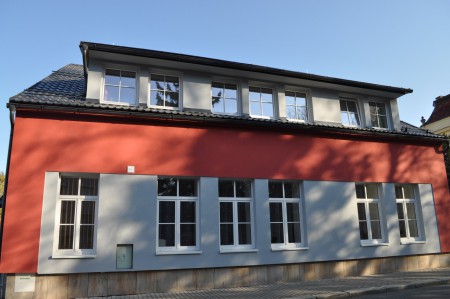 3. VYHODNOCENÍ UKAZATELŮ STANOVENÝCH PO.PŘÍSPĚVEK NA PROVOZPříspěvek na provoz z rozpočtu zřizovatele schválený Radou Pk dne 8. 3. 2021 R/215/21 ve výši 15.800.000,- Kč.1. změna – schválen příspěvek na provoz - účelová dotace (UZ 13305) MPSV, schválený Radou  Pk dne 8. 3. 2021 R/218/21  v částce 24.591.000,- Kč. – schválen příspěvek na provoz - účelová dotace (UZ 13013) Projekt Pk ESF,OPZ,  schválený Radou dne 8. 3. 2021 R/218/21  v částce 1.611.000,- Kč. – schválen příspěvek na provoz – navýšení schválený Radou dne 8.3. 2021 R/218/21  o 1.500.000,- Kč. . Konečná výše příspěvku na provoz 43.502.000,- Kč.2. změna - příspěvek na provoz schválený Radou  Pk dne 24. 5. 2021 R/368/21 zvýšen o účelovou dotaci (UZ 13351) o 5.042.280,- Kč. Konečná výše příspěvku na provoz 48.544.280,- Kč. 4. změna - příspěvek na provoz schválený Radou  Pk dne 12. 7. 2021 R/467/21 zvýšen o účelovou dotaci (UZ 13351) o 305.302,- Kč. Konečná výše příspěvku na provoz 48.849.582,- Kč. 5. změna – schválen příspěvek na provoz, navýšení - účelová dotace (UZ 13305) MPSV- 3.kolo, schválený Radou  Pk dne 4. 10. 2021 R/591/21  v částce 755.000,- Kč. Konečná výše příspěvku na provoz 49.604.582,- Kč. LIMIT MZDOVÝCH PROSTŘEDKŮ Objem prostředků na platy schválený Radou Pk usnesením R/215/21 na rok 2021         dne 8.3.2022, sdělení závazných ukazatelů pro rok 2021přípustný objem prostředků na platy na platy          		38.121.000,- Kč      přípustný limit OON                                               		     300.000,- Kčstanovený na prům. přep. počet pracovníků max.    		      91,5 úvazkuZměna závazných a hodnotících ukazatelů schválený Radou Pk dne 21.6.2021 usnesením R/429/21 – sdělení 3. změny závazných ukazatelů pro rok 2021zvýšení objemu příspěvku na platy o                                                        3.769.000,- Kčpřípustný objem prostředků na platy                                                     41.890.000,- KčZměna závazných a hodnotících ukazatelů schválený Radou Pk dne 6.12.2021 usnesením R/711/20 – sdělení 6. změny závazných ukazatelů pro rok 2021zvýšení přepočteného počtu pracovníků o 1,5 úvazkupřepočtený počet pracovníků          			        93 úvazků.K 31.12.2021 vyčerpáno na platy                        		   41.910.220,- Kč.K 31.12.2021 vyčerpáno na OON                                		        253.144,- Kč.K 31.12.2021 přepočtený počet pracovníků                               	   	          92,9 úvazku.ČERPÁNÍ z FONDU INVESTICK 31. 12. 2021 čerpáno na:rekonstrukce – kanceláře podkroví budova AD, ul. Tkalcovská 1.227.959,- Kčchodník budova prádelna -Domek u Parku 241.963,71 Kčprofipračka DOMUS 69.000,- Kčklimatizace – Domek u Parku 56.297,64 KčNepřekročitelný zůstatek pro rok 2021 stanoven na částku 700.000,- Kč.Zůstatek FI k 31. 12. 2021 činí 886.194,30 Kč.ODPISYPlán objemu účetních odpisů je 1.161.000,- Kč.K 31. 12. 2021 – objem účetních odpisů činí 1.161.202,46 Kč.FOND INVESTICZřizovatelem stanoven nepřekročitelný zůstatek investičního fondu ve výši 700.000,- Kč.Čerpání z investičního fondu ve výši 1.595.202,38 Kč. (viz. C)Zůstatek k 31. 12. 2021 činí 886.194,30 Kč.DALŠÍ HODNOTÍCÍ UKAZATELEZřizovatelem stanoven ukazatel „výsledek hospodaření doplňkové činnosti = zisk“Skutečnost = zisk ve výši 64.356,29 Kč.Návrh na rozdělení: do rezervního fondu 64.356,29 Kč.3.1. Výsledek hospodaření 2021- náklady, výnosy3.2. Čerpání účelových dotací3.3 Mzdové náklady a zaměstnanciPlatové náklady a zaměstnanci, průměrný plat, pracovní úvazky dle jednotlivých poskytovaných sociálních služeb. 3.3.1 Platové náklady a zaměstnanci Platy 2021									41. 263. 054,- KčNemocenské dávky  2021			 		  		        647. 166,- KčOON					               				        253. 144,- KčPlaty celkem					  		  		  42. 163. 364,- Kčprůměrný přepočtený počet zaměstnanců                                                                                   933.3.2 Přehled průměrných platů dle skupin zaměstnanců 20213.3.3 Zaměstnanci Domova na rozcestí Svitavy stav zaměstnanců k 31. 12. 2021, členění dle povolání, úvazky a jejich přiřazení k jednotlivým službám.3.4. Péče o spravovaný majetek3.5. Pohledávky, závazky3.6. Vyhodnocení doplňkové činnosti3.7.  Peněžní fondyDary, sponzoři 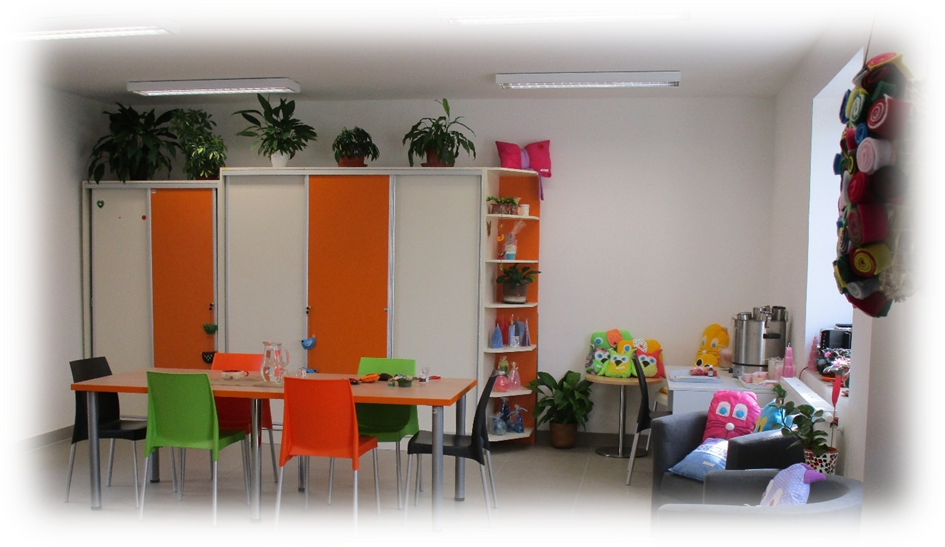 4. HODNOCENÍ PLNĚNÍ POVINNÉHO PODÍLU DLE ZÁKONA Č. 435/2004 Sb., o ZAMĚSTNANOSTIVyhodnocení plnění povinného podílu dle zákona č. 435/2004 Sb., o zaměstnanosti, ve znění pozdějších předpisů za rok 2021.Průměrný přepočtený počet zaměstnanců             	                                                 93,52 Z toho povinný podíl                                                                                     	   3,74  Plnění povinnosti podle §81 odst.2 písm. a) a b) zákonaZaměstnání u zaměstnavatele                                                                         	   5,73            Plnění povinného podílu osob se zdravotním postižením bylo splněno zaměstnáním osob se zdravotním postižením.      5. REALIZOVANÉ PROJEKTYNázev projektu:	Podporované zaměstnáváníRealizátor:		Rytmus Východní Čechy, o.p.s. Partner:		Domov na rozcestí SvitavyZapojení do projektu:	Spolupráce při zajišťování služby sociální rehabilitace pro klienty využívající služeb Domova na rozcestí Svitavy, kteří mají reálné předpoklady pro uplatnění na volném trhu práce, nebo potřebují rozvíjet sociální dovednosti. Zavedením této služby je zajištěno aktivní zapojení osob z cílové skupiny, které vede k získání pracovního uplatnění. Hlavní cílovou skupinou jsou osoby se zdravotním postižením, zejména lidé s mentálním postižením. Název projektu:		Evropské karty mládežeRealizátor:		Česká rada dětí a mládeže,Senovážné nám. 977, Praha 1Zapojení do projektu:	Držitelům karet EYCA je poskytována 10% sleva z celkové minimálně 30 Kč útraty v kavárně CAFE ROZCESTÍ Svitavy.Název projektu: 	Společně ke změně – společnou reflexí k prosazení práv lidí s postižením.Realizátor:	Centrum podpory transformace, o.p.s.	Šlikova 1221/10, Praha 6Zapojení do projektu:	Zajištění realizace projektu.28. 3. 2022					Jaroslava Filipová, ředitelka					a kolektivZPRÁVA O ČINNOSTI A PLNĚNÍ ÚKOLŮ PŘÍSPĚVKOVÉ ORGANIZACE DOMOV NA ROZCESTÍ SVITAVYZPRÁVA O ČINNOSTI A PLNĚNÍ ÚKOLŮ PŘÍSPĚVKOVÉ ORGANIZACE DOMOV NA ROZCESTÍ SVITAVYNázev organizaceDomov na rozcestí SvitavySídlo organizaceSvitavy, Tkalcovská 381/1Kontaktní adresaSvitavy, Tkalcovská 381/1, 568 02 SvitavyIČ701 57 286DIČCZ 701 57 286Právní formaPříspěvková organizaceKontakt468 008 104731 615 280Webové stránkywww.dnrsvitavy.czDruh sociální službyDomov pro osoby se zdravotním postiženímChráněné bydleníPodpora samostatného bydleníSociálně terapeutická dílnaKontaktní osobaPhDr. Jaroslava Filipová, ředitelkaZřizovatel organizace Zřizovatel organizace NázevPardubický krajAdresaKomenského nám. 125,  532 11 PardubiceRegistrace sociálních služebRegistrace sociálních služebČíslo registraceDruh sociální služby3814899Domovy pro osoby se zdravotním postižením5118016Chráněné bydlení8445982Podpora samostatného bydlení5744734Sociálně terapeutické dílnySlužba domov pro osoby se zdravotním postiženímSlužba domov pro osoby se zdravotním postiženímSlužba domov pro osoby se zdravotním postiženímPočet klientů k 31. 12. 2021 celkemPočet klientů k 31. 12. 2021 celkem46z toho:- mužů6- žen40Přijato celkemPřijato celkem7z toho:- klientů1- klientek6Počet ukončení pobytu pro rok 2021Počet ukončení pobytu pro rok 202110z toho:- návrat do domácího prostředí0- nevyhovující služby0- jiná služba/zařízení2- úmrtí8Počet žádostí o přijetí k 31. 12. 2021Počet žádostí o přijetí k 31. 12. 202112z toho:- mužů10- žen2Počet odmítnutých žádostí za rok 2021Počet odmítnutých žádostí za rok 20215Průměrný věk klientůPrůměrný věk klientů60z toho:- mužů45- žen62Věkové skupiny k 31. 12. 2021Věkové skupiny k 31. 12. 2021-19 – 26 let19 – 26 let327 – 65 let27 – 65 let2466 – 75 let66 – 75 let1276 – 85 let76 – 85 let486 – 95 let86 – 95 let2Nad 96 letNad 96 let1Trvalé bydliště k 31. 12. 2021Trvalé bydliště k 31. 12. 2021-SvitavySvitavy37Ostatní (Pardubický kraj)Ostatní (Pardubický kraj)9Počet klientů k 31. 12. 2021 celkemPočet klientů k 31. 12. 2021 celkem44z toho:- mužů14- žen30Přijato celkemPřijato celkem6z toho:- klientů1- klientek5Počet ukončení pobytu pro rok 2021Počet ukončení pobytu pro rok 20216z toho:- odchod k rodině2- nevyhovující služby0- jiná služba/zařízení4- úmrtí0Počet žádostí o přijetí k 31. 12. 2021Počet žádostí o přijetí k 31. 12. 202113z toho:- mužů8- žen5Počet odmítnutých žádostíPočet odmítnutých žádostí2Průměrný věk klientůPrůměrný věk klientů53z toho:- mužů44- žen57Věkové skupiny k 31. 12. 2021Věkové skupiny k 31. 12. 2021-19 – 26 let19 – 26 let327 - 65 let27 - 65 let3066 – 75 let66 – 75 let876 – 85 let76 – 85 let386 – 95 let86 – 95 let0Nad 96 letNad 96 let0Trvalé bydliště k 31. 12. 2021Trvalé bydliště k 31. 12. 2021-SvitavySvitavy29Ostatní (Pardubický kraj)Ostatní (Pardubický kraj)15Počet klientů k 31. 12. 2021 celkemPočet klientů k 31. 12. 2021 celkem7z toho:- mužů2- žen5Přijato celkemPřijato celkem1z toho:- klientů0- klientek1Počet ukončení pobytu pro rok 2021Počet ukončení pobytu pro rok 20211z toho:- odchod k příbuzným1- nevyhovující služby0- jiná služba/zařízení0- úmrtí0Počet žádostí o přijetí k 31. 12. 2021Počet žádostí o přijetí k 31. 12. 20212z toho:- mužů1- žen1Počet odmítnutých žádostí za rok 2021Počet odmítnutých žádostí za rok 20210Průměrný věk klientůPrůměrný věk klientů49z toho:- mužů57- žen46Věkové skupiny k 31. 12. 2021Věkové skupiny k 31. 12. 2021-18 – 26 let18 – 26 let027 - 65 let27 - 65 let766 – 75 let66 – 75 let076 – 85 let76 – 85 let086 – 95 let86 – 95 let0Nad 96 letNad 96 let0Trvalé bydliště k 31. 12. 2021Trvalé bydliště k 31. 12. 2021-SvitavySvitavy6Ostatní (Pardubický kraj)Ostatní (Pardubický kraj)1Příspěvek na péčiDOZPCHBPSBBez příspěvku na péči044I (lehká závislost)3141II (středně těžká závislost)8152III (těžká závislost)1290IV (úplná závislost)2320Součet:46447Počet klientů k 31. 12. 2021 celkemPočet klientů k 31. 12. 2021 celkem22z toho:- mužů7- žen15Přijato celkemPřijato celkem9z toho:- klientů2- klientek7Počet ukončení pobytu pro rok 2021Počet ukončení pobytu pro rok 20217z toho:- zaměstnání0- ukončení ze strany klienta/ky7Počet odmítnutých žádostí za rok 2021Počet odmítnutých žádostí za rok 20210Průměrný věk klientůPrůměrný věk klientů38Věkové skupiny k 31. 12. 2021Věkové skupiny k 31. 12. 2021-18 – 26 let18 – 26 let627 - 65 let27 - 65 let1666 – 75 let66 – 75 let076 – 85 let76 – 85 let086 – 95 let86 – 95 let0Nad 96 letNad 96 let0V ý s l e d e k   h o s p o d a ř e n íV ý s l e d e k   h o s p o d a ř e n íV ý s l e d e k   h o s p o d a ř e n íV ý s l e d e k   h o s p o d a ř e n íV ý s l e d e k   h o s p o d a ř e n íV ý s l e d e k   h o s p o d a ř e n íV ý s l e d e k   h o s p o d a ř e n íDOZPCHBPSBSTDCelkemDČnáklady44 958 980,20 Kč21 080 357,84 Kč769 617,68 Kč2 459 616,43 Kč69 268 572,15 Kč886 053,12 Kčvýnosy44 958 979,22 Kč21 080 357,61 Kč769 617,60 Kč2 459 616,41 Kč69 268 570,84 Kč950 410,72 KčHV-0,98 Kč-0,23 Kč-0,08 Kč-0,02 Kč-1,31 Kč64 357,60 KčPoměr nákladů dle jednotlivých sociálních služebPoměr nákladů dle jednotlivých sociálních služebPoměr nákladů dle jednotlivých sociálních služebPoměr nákladů dle jednotlivých sociálních služebDomov pro osoby se zdr. postiženímChráněné bydleníPodpora samostatného bydleníSociálně terapeutická dílna65%30%1%4%Účelové dotace a příspěvky 2021Účelové dotace a příspěvky 2021Účelové dotace a příspěvky 2021Účelové dotace a příspěvky 2021Účelové dotace a příspěvky 2021poskytovatelúčelčástkačerpánoPardubický kraj R/215/21    R/218/21na provoz17 300 000 Kč17 300 000 KčPardubický kraj UZ 13013projekt EU - Rozvoj soc. služeb1 611 000 Kč1 611 000 KčPardubický kraj UZ 13303dotace MPSV A25 346 000 Kč25 346 000 KčPardubický kraj UZ 13351dotace MPSV C4 921 191 Kč5 042 280 KčPardubický kraj UZ 13351dotace MPSV E305 302 Kč305 302 KčMěsto Hlinskoveřejnoprávní smlouvapro klienta10 000 Kč10 000 KčMěsto Březová nad Svitavou veřejnoprávní smlouvapro klienta2 000 Kč2 000 KčMěsto Vysoké Mýtoveř. právní smlouva o poskytnutí dotacena provoz15 000 Kč15 000 KčMěsto Moravská Třebováveřejnoprávní smlouvapro klienta5 000 Kč5 000 KčMěsto Náchodveř. právní smlouva o poskytnutí dotacepro klienta10 000 Kč10 000 KčObec Polničkadohoda o poskytnutí fin. příspěvkupro klienta2 000 Kč2 000 KčMěsto Česká Třebovásmlouva o poskytnutí fin. příspěvkupro klienta3 000 Kč3 000 KčObec Karleveřejnoprávní smlouvarezervní fond2 000 Kč2 000 KčMěsto Jevíčkodarovací smlouvarezervní fond2 000 Kč2 000 KčMěsto Lužedarovací smlouva na finanční darrezervní fond5 000 Kč5 000 KčObec Opatovecdarovací smlouvarezervní fond10 000 Kč10 000 KčPrůměrné platy v roce 2021Přep. počet prac.Vyplacené platyPrůměrný platPSS72,4533 220 092 Kč38 210 KčSZP + Fyzioterapeut31 820 932 Kč50 581 KčSociál. pracovnice2,51 052 569 Kč35 086 KčPsycholog0,2568 695 Kč22 898 KčAdministrativa5,932 981 027 Kč41 892 KčProvozní pracovníci8,052 119 739 Kč21 943 KčCelkem92,1841 263 054 Kč37 303 KčFunkce2021Domov na rozcestí Svitavy Domov na rozcestí Svitavy Domov na rozcestí Svitavy FunkcePřepočtený počet zaměstnanců k 31.12.2021Přepočtený počet zaměstnanců k 31.12.2021Přepočtený počet zaměstnanců k 31.12.2021Přepočtený počet zaměstnanců k 31.12.2021FunkceCelkemDOZPCHBPSBSTDPSS73,0547,0521,61,13,3SZP 21,80,2Sociál. pracovnice2,750,751,60,20,2Fyzioterapeut10,90,1Psycholog0,250,25Administrativa5,93753,242,55750,040,1Provozní pracovníci981Celkem93,987561,9927,05751,343,6Údržba a opravy v roce 2021částkaOprava a udržování zařízení DOZP110 386 KčOprava a udržování zařízeníCHB30 285 KčÚdržba a opravy v roce 2021částkaOprava a udržování autoprovozuDOZP140 345 KčOprava a udržování autoprovozuCHB10 845 KčÚdržba a opravy v roce 2021částkaOprava a udržování budov, zeleňDOZP230 823 KčOprava a udržování budov, zeleňCJB48 561 KčOprava a udržování budov, zeleňSTD860 KčÚdržba a opravy v roce 2021částkaDČ prádelna, kavárnaDČ prádelna, kavárna57 354 KčPOHLEDÁVKY po lhůtě splatnostiPOHLEDÁVKY po lhůtě splatnostiPOHLEDÁVKY po lhůtě splatnostiPOHLEDÁVKY po lhůtě splatnostiPOHLEDÁVKY po lhůtě splatnostiinter. dokladodběratelčástkasplatnostpoznámkaxxxxxxxxxxxxxxxZÁVAZKY po lhůtě splatnostiZÁVAZKY po lhůtě splatnostiZÁVAZKY po lhůtě splatnostiZÁVAZKY po lhůtě splatnostiZÁVAZKY po lhůtě splatnostiinter. dokladodběratelčástkasplatnostpoznámkaxxxxxxxxxxxxxxxD O P L Ň K O V Á   Č I N N O S TD O P L Ň K O V Á   Č I N N O S TD O P L Ň K O V Á   Č I N N O S TD o p l ň k o v é   č i n n o s t i    2 0 2 1D o p l ň k o v é   č i n n o s t i    2 0 2 1D o p l ň k o v é   č i n n o s t i    2 0 2 1výnosynákladypraní a opravy prádla864 267,76 Kč740 433,05 Kčkavárna - Café Rozcestí86 142,96 Kč145 620,07 Kč950 410,72 Kč886 053,12 KčCelkový zisk z DČ64 357,60 KčR E Z E R V N Í    F O N D R E Z E R V N Í    F O N D R E Z E R V N Í    F O N D z ostatních titulůR E Z E R V N Í    F O N D z ostatních titulůPočáteční stav k 1. 1.1 484 965,31 Kčpeněžní dary - účelové15 700,00 Kčpeněžní dary - neúčelové24 000,00 KčKonečný stav k 31. 12.1 524 665,31 KčR E Z E R V N Í    F O N D    tvořený ze zlepšeného HVR E Z E R V N Í    F O N D    tvořený ze zlepšeného HVPočáteční stav k 1. 1.1 560 589,71 KčTvorba fondu Pk R/335/21 ze 10.5.2021252 444,74 Kččerpání z rezervního fondu, posílení rozpočtu-587 583,00 KčKonečný stav k 31. 12.1 225 451,45 KčFOND KULTURNÍCH A SOCIÁLNÍCH POTŘEBFOND KULTURNÍCH A SOCIÁLNÍCH POTŘEBPočáteční stav k 1. 1.473 813,05 Kčzůstatek půjčky4 000,00 KčTvorba fondu - 2% HM838 916,00 KčPříspěvek na stravenky-375 725,00 KčFokus Pass-95 405,70 KčSociální výpomoc-4 000,00 KčJubilea-30 000,00 KčPřísp. PF-122 800,00 KčOstatní ( OPP, květiny při odchodu do důchodu)-7 270,44 KčKonečný stav k 31. 12.681 527,91 KčI N V E S T I Č N Í     F O N DI N V E S T I Č N Í     F O N DPočáteční stav k 1. 1.2 031 452,22 Kčpříjmy 449 944,46 Kčz toho tvorba fondu - z odpisů449 944,46 Kčvýdaje1 595 202,38 Kčz toho - kanceláře podkroví budova AD1 227 959,00 Kčz toho - chodník budova prádelna, Domek u Parku241 963,71 Kčz toho - profipračka DOMUS69 000,00 Kčz toho - klimatizace Domek u Parku56 279,67 KčKonečný stav k 31. 12.886 194,30 KčF O N D    O D M Ě NF O N D    O D M Ě NPočáteční stav k 1. 1.529 320,00 KčTvorba fondu v r. 20210,00 KčKonečný stav k 31. 12.529 320,00 KčPřehled poskytovatelů  věcných darů - dle darovacích smluvPřehled poskytovatelů  věcných darů - dle darovacích smluvPřehled poskytovatelů  věcných darů - dle darovacích smluvPotravinová bankapotraviny, drogerie86 477,23 KčOOPP, dary CovidOOPP, gely, roušky445 948,00 KčPřehled finančních darů - dle darovacích smluvPřehled finančních darů - dle darovacích smluvPřehled finančních darů - dle darovacích smluvMěsto Jevíčko2 000,00 Kč2 000,00 KčObec Karle2 000,00 Kč2 000,00 KčMěsto Luže5 000,00 Kč5 000,00 KčObec Opatovec10 000,00 Kč10 000,00 Kčpí Šářecová5 000,00 Kč5 000,00 Kčpí Vinklárková15 700,00 Kč15 700,00 KčPřehled příspěvků od měst a obcí - dle smluvPřehled příspěvků od měst a obcí - dle smluvPřehled příspěvků od měst a obcí - dle smluvMěsto Hlinsko10 000,00 Kč10 000,00 KčMěsto Březová nad Svitavou2 000,00 Kč2 000,00 KčMěsto Vysoké Mýto15 000,00 Kč15 000,00 KčMěsto Moravská Třebová5 000,00 Kč5 000,00 KčMěsto Náchod10 000,00 Kč10 000,00 KčObec Polnička2 000,00 Kč2 000,00 KčMěsto Česká Třebová3 000,00 Kč3 000,00 KčHodnota příspěvků, věcných a finančních darů za rok 2021Hodnota příspěvků, věcných a finančních darů za rok 2021619 125,23 Kč